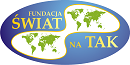 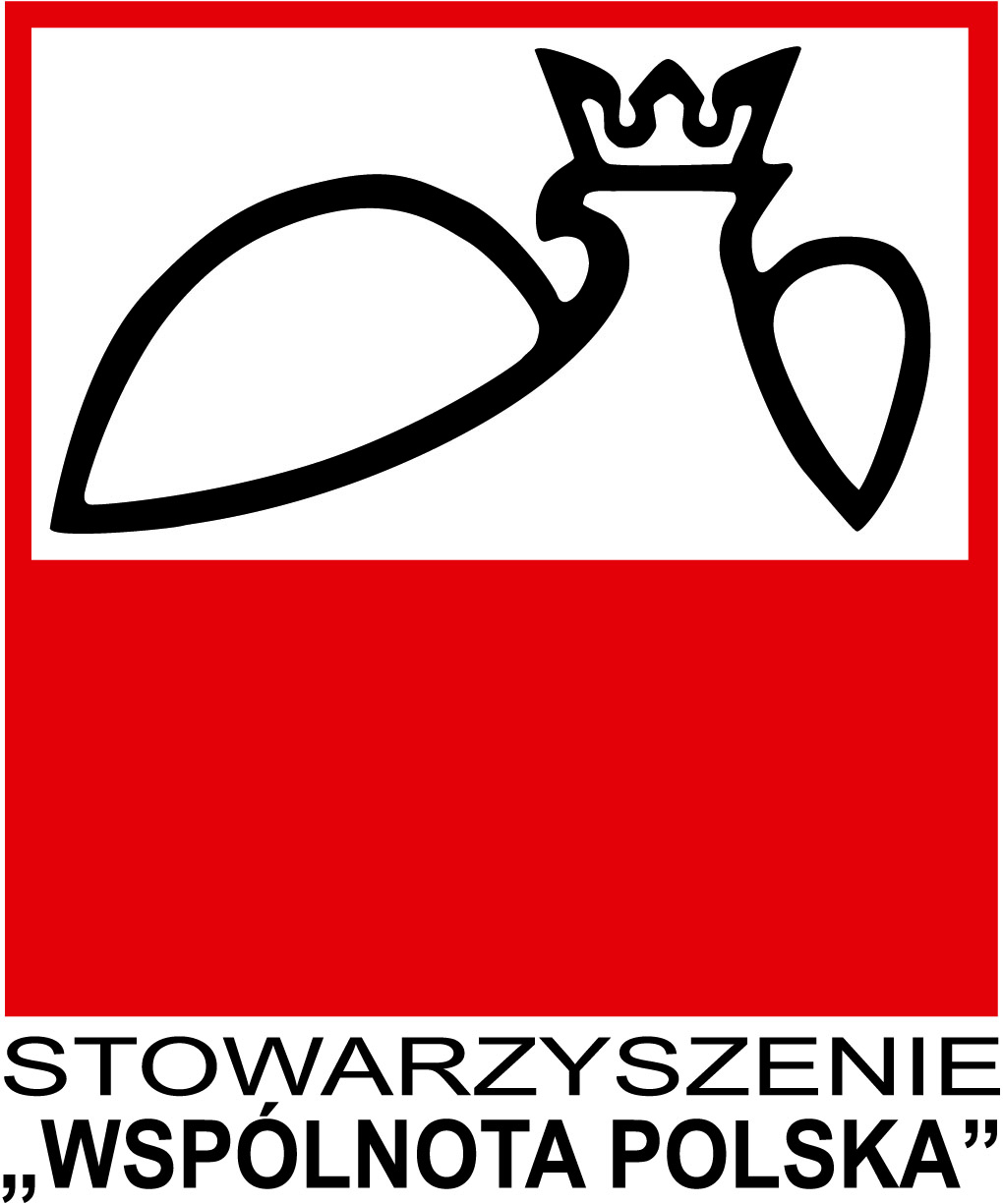 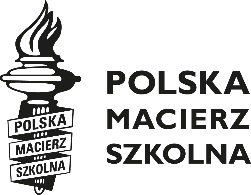 Konkurs pt. „Rok 1918 – spełnione marzenia pokoleń”z okazji stuletniej rocznicy odzyskania przez Polskę niepodległości dla nauczycieli wszystkich typów szkół przedmiotów ojczystych,pracujących poza Polskąregulamin§ 1 Postanowienia ogólneKonkurs nosi nazwę „Być Polakiem”, moduł B – dla nauczycieli pt. „Rok 1918 – spełnione marzenia pokoleń”, zwany dalej Konkursem. Organizatorem Konkursu są: Stowarzyszenie Wspólnota Polska, Fundacja „Świat na Tak” oraz Polska Macierz Szkolna w Wielkiej Brytanii, zwani dalej Organizatorem.Przedmiotem Konkursu jest przygotowanie konspektu zajęć edukacyjnych dla uczniów szkół polskich za granicą, celem pogłębienia zainteresowań tym ważnym Jubileuszem. Konkurs jest przeprowadzany na zasadach określonych w niniejszym Regulaminie.  § 2 Cele Konkursu  Celami Konkursu są: Upamiętnienie setnej rocznicy odzyskania przez Polskę niepodległości.Propagowanie uroczystego obchodzenia polskich rocznic historycznych poza granicami Polski.Pogłębianie wiedzy i kształtowanie zainteresowań, związanych ze 123 latami starań o odzyskanie przez Polskę niepodległości.   Kształtowanie związków z Polską i postaw patriotycznych w kontekście pamięci o przeszłości. Promowanie atrakcyjnych dla uczniów sposobów prezentacji wiedzy o odzyskaniu niepodległości.Rozwijanie umiejętności wyszukiwania, krytycznego analizowania i wykorzystywania informacji historycznych pochodzących z różnych źródeł.Wzmocnienie znajomości języka polskiego wśród dzieci i młodzieży.§ 3	 Opis Konkursu Konspekt może dotyczyć jednego wydarzenia lub pokazywać długą drogę do odzyskania przez Polskę niepodległości. Wybrany materiał i sposób jego prezentacji powinien oddziaływać emocjonalnie tak, aby uczeń miał potrzebę upowszechniania zdobytej wiedzy w swoim środowisku.   Uczestnik Konkursu przygotowuje jeden 135-minutowy konspekt, który może być podzielony  na dwie lub trzy jednostki lekcyjne, po 45 minut każda. Adresatem zajęć edukacyjnych, podczas których będzie realizowany konspekt są dzieci młodzież w wieku od 9 do 17 lat.Konspekt  powinien  być kierowany do określonej grupy wiekowej w przedziale:Grupa I  	 9 – 13 lat Grupa II  	 14 – 17 latKonkurs jest realizowany w roku szkolnym 2017/18.Kalendarz:Nagrody przyznawane są w dwóch grupach wiekowych:I miejsce 	€1000 (tysiąc euro) + €500 dla szkoły, w której uczy laureatII miejsce	€500 (pięćset euro) + €250 dla szkoły, w której uczy laureatIII miejsce	€250 (dwieście pięćdziesiąt euro) + €100 dla szkoły, w której uczy laureatNagrodzone konspekty, w ramach dzielenia się dobrymi praktykami, będą przesłane do szkół polonijnych poza Polską i prezentowane na stronach internetowych Organizatora.§ 4 Uczestnictwo w Konkursie  Konkurs organizowany jest dla nauczycieli pracujących z dziećmi i młodzieżą w szkołach polskich poza Krajem, niezależnie od ich statusu i formy organizacji, zwanych dalej Uczestnikami.Uczestnicy biorą udział w Konkursie indywidualnie.Zgłaszając do Konkursu Konspekt uczestnik potwierdza, że jest jego jedynym autorem i nie narusza praw osób trzecich, w szczególności ich majątkowych i osobistych praw autorskich. ( zał. nr. 2.).  Uczestnik zgłasza jeden scenariusz dla określonej przez siebie grupy wiekowej. Zgłoszony do Konkursu Konspekt musi zostać przygotowany w języku polskim, zgodnie ze schematem opracowanym przez Organizatora, który stanowi załącznik nr 1 niniejszego Regulaminu.§ 4 Zgłoszenie do KonkursuPracę konkursową – Konspekt lekcji, wraz z załącznikami należy przesłać                do 4 marca 2018 roku (liczy się data stempla  pocztowego) drogą pocztową na adres: Fundacja „Świat na Tak”Al. J. Ch. Szucha 2700-580 WarszawaPolska/Poland,
lub e-mail: konkursdlanauczycieli@gmail.com – jako załącznik w formacie pdftel. +48 603-330-905Zgłoszenie musi zawierać: wypełniony i podpisany formularz zgłoszenia do udziału w Konkursie (załącznik nr 2) zawierający zgodę Uczestnika na przetwarzanie i publikację jego danych osobowych w celach realizacji Konkursu. pracę konkursową (Konspekt) wraz z materiałami dydaktycznymi (np. tekstami literackimi, spisanymi propozycjami zabaw edukacyjnych, gier, nagranymi fragmentami piosenek, filmów, audio-booków, rysunkami itp.) zgodnie z wytycznymi niniejszego regulaminu oświadczenie Uczestnika o nienaruszaniu praw osób trzecich do przekazanego Konspektu (załącznik nr 3)potwierdzenie dyrektora szkoły, że uczestnik pracuje w danej placówce (załącznik nr 4)w celu zachowania anonimowości, przesyłane konspekty muszą być opatrzone pseudonimem wybranym przez uczestnikaZgłaszając Konspekt do Konkursu, Uczestnik wyraża zgodę na jego późniejsze rozpowszechnianie przez Organizatora w części lub w całości. Prace nadesłane na Konkurs nie podlegają zwrotowi. Prace niespełniające warunków określonych w Regulaminie Konkursu, nie będą oceniane.  § 5 Zasady przyznawania nagródW celu wyłonienia zwycięskich Konspektów, Organizator powołuje Jury składające się z nie mniej niż dziewięciu członków. Członkowie Jury są wykwalifikowanymi, wieloletnimi nauczycielami z przygotowaniem pedagogicznym i znajomością metodyki nauczania przedmiotów ojczystych.  Jury ocenia nadesłane na Konkurs Konspekty, kierując się następującymi kryteriami:Zgodnością tematu z celami KonkursuOryginalnością propozycji tematycznej i materiałów dydaktycznychPoprawnością i atrakcyjnością merytoryczną i metodycznąAdekwatnością w odniesieniu do wieku grupy Oryginalnością propozycji tematycznej i materiałów dydaktycznychPoziomem interaktywnego charakteru lekcji.Wykorzystaniem metod aktywizujących i technologii informacyjno-komunikacyjnychOrganizator nie ponosi odpowiedzialności za podjętą przez Jury decyzję, która jest ostateczna i niepodważalna. Forma nagród przyznanych w Konkursie nie podlega zamianie. § 6 Postanowienia końcowe Informacji o Konkursie udziela: e-mail: konkursdlanauczycieli@gmail.comtel. +48 603-330-905Organizator nie będzie dokonywać weryfikacji danych wskazanych w zgłoszeniach i  nie odpowiada za nieprawidłowość tych danych. Organizator nie odpowiada za uszkodzone lub zagubione przesyłki.Przystępując do Konkursu, Uczestnik w pełni akceptuje postanowienia niniejszego Regulaminu. Organizator zastrzega sobie prawo do zmian w niniejszym Regulaminie. Organizator zastrzega sobie prawo do odwołania Konkursu lub odstąpienia od Konkursu bez podawania przyczyn. W sytuacjach nieuregulowanych niniejszym Regulaminem lub w wypadku konieczności interpretacji postanowień niniejszego Regulaminu, rozstrzygnięcie leży w wyłącznej kompetencji Organizatora. Lista załączników:Załącznik nr 1- Schemat konspektu zajęć edukacyjnychZałącznik nr 2- Formularz zgłoszenia do KonkursuZałącznik nr 3- Oświadczenie o nienaruszaniu praw osób trzecichZałącznik nr 4- Oświadczenie dyrektora szkołypaździernik 2017 r.ogłoszenie konkursu: „Być Polskiem”, moduł B dla nauczycieli pt. „Rok 1918 – spełnione marzenia pokoleń”.04 marca  2018zakończenie składania prac konkursowych.22 kwietnia 2018 r.  ogłoszenie wyników Konkursu.29 czerwca 2018 r. godz. 14.00          wręczenie nagród podczas Gali kończącej Konkurs „Być Polakiem” moduły A dla uczniów i B dla nauczycieli. Zamek  Królewski, Warszawa, Pl. Zamkowy 1